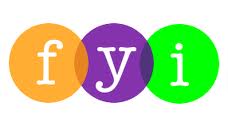 Social Skills –Teacher NoteYour student just completed a social skills lesson.  The topic was:  Saying “I’m Sorry” and Meaning It.  Your knowledge of this lesson may help you to help your student generalize the skills to other environments.  What he/she learned:We all make mistakes.  Sometimes our mistakes can hurt someone’s feelings or make someone mad.  It’s what we do about the mistakes that’s important.There are different ways to apologize after we make a mistake.  (face-to-face, on the phone, texting – but still asking to talk in person)It’s important to be sincere when apologizing.  Our face and body language need to match what we’re saying for the other person to believe us.There are 4 parts to a good apology:apologizetake responsibilitysay how you’ll fix itwait for a responseSo what do YOU think?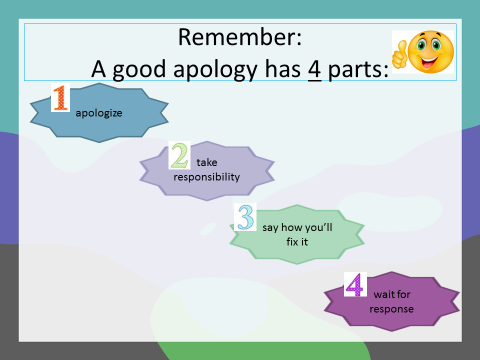 Your student received a Lesson Summary magnet:If you have a moment, email _____________________________ with any information that might help your student for the next lesson on ________________________.  THANK YOU!!